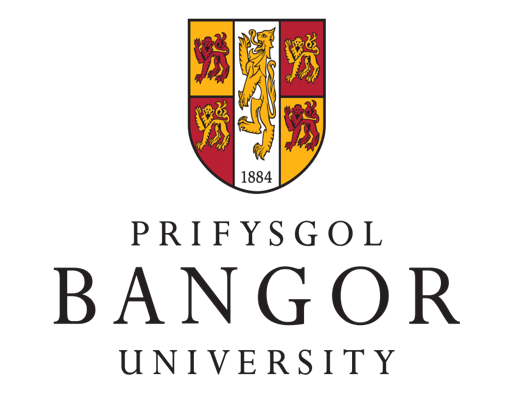 YSGOL HANES, Y GYFRAITH A GWYDDORAU CYMDEITHASSCHOOL OF HISTORY, LAW AND SOCIAL SCIENCESMynediad Ysgoloriaeth Prifysgol BangorPapur Arholiad y GyfraithBlwyddyn Academaidd 2021/22Dylai myfyrwyr cwblhau DAU GWESTIWN o'r 10 a nodir isod.Amser a ganiateir - 2 awr.Dylai myfyrwyr cwblhau DAU GWESTIWN o'r 10 a nodir isod.Ystyriwch a thrafodwch a fydd cyflwyniad o Bil Hawliau i'r DU yn cryfhau’r sefyllfa hawliau dynol.Trafodwch y ffynonellau cyllid sydd ar gael ar gyfer mynediad at gyfiawnder yng Nghymru a Lloegr.Trafodwch rôl y rheithgor o fewn systemau cyfiawnder Cymru a Lloegr.“Mae’r broses ddeddfwriaethol yng Nghymru a Lloegr yn ddiangen a hirwyntog.” Trafodwch y datganiad.“Mae’r uchafsymiau ecwitïol yn dal yn berthnasol yn ein cymdeithas.” Trafod y datganiad.Trafodwch bwerau datganoli Cymru, yr Alban, a Gogledd Iwerddon, gan gyfeirio at y Deddfau Seneddol sy'n llywodraethu eu pwerau datganoledig.Trafodwch y gwahanol ddulliau a rheolau dehongliad statudol gan gynnwys y rheol lythrennol, y rheol aur, y rheol direidi, a'r ymagwedd bwrpasol.“Mae athrawiaeth Cynsail Barnwrol wedi ei seilio ar yr egwyddor o ‘stare decisis’, sy’n golygu sefyll wrth y penderfyniad.” Trafodwch y datganiad.Trafodwch ddatblygiad a sefyllfa bresennol y Gyfraith Gyffredin.Trafodwch y gwahanol fathau o is-ddeddfwriaeth.DIWEDD PAPUR